KYLPYLÄMATKA PÄRNUUN 24.-30.9.2023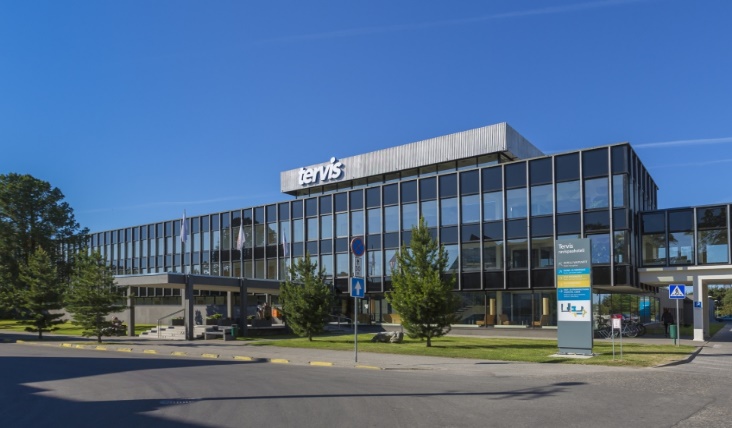 Tervis  2 talo				puolihoidolla	575 €		580 €                   ( aamiainen ja päivällinen)	Aikataulu su  24.9.     klo   5.45 lähtö Sotkamosta                  	      6.30 Kajaani                	              Kaksi taukoa matkalla           	    16.30 Laivan lähtö Helsingistä, Tallinnassa klo 18.30                                     ajo Pärnuun, Terviksessä  n klo 21:00   la 30.9.     klo 7.00  lähdetään Terviksestä, aamiainen eväspusseissa                         10.30 Laivan lähtö Tallinnasta 	   12.30 Tulo HelsinkiinMatkan hintaan sisältyybussikuljetus Kuhmo-Helsinki-Tallinna-Pärnu3 hoitoa / päivä2 lääkärintarkastustaoma bussi mukana Pärnussa – ostoskierroslaivaliput kansipaikoinlisämaksusta  buffet illallinen laivalla menomatkalla, sisältää viinit ja oluetTERVIKSESSÄ  tuloiltana iltapala  (ei ehditä iltaruokailuun koska tulemme myöhäisellä laivalla), majoittuminen. Ruokailut  puolihoidolla. Lääkärin määräämät hoidot 3 hoitoa/pv mm. hieronta 23 min/kerta, yrttikylpy, vedenalainen suihkuhieronta, parafiini-osokeriittihoito, mutahoito, vesivoimistelu tai lääkintävoimistelu salissa, venytyshoito, kylmähoito, ultraäänihoito, magneettihoito, sähköhoidot.Spa- ja saunakeskus klo 10:30-17:00 maksutta käytössä. Terviksestä saa ostaa lisähoitoja. Matkalle tarvitaan passi tai virallinen henkilötodistus. Hinta on laskettu vähintään 40 henkilön mukaan.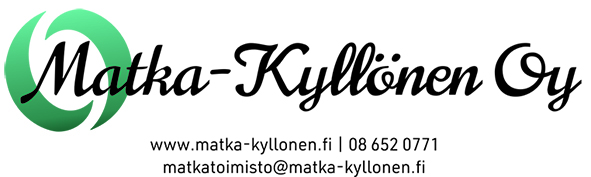 